MINISTERIO DE LA MUJER Y POBLACIONES VULNERABLESCONSEJO NACIONAL PARA LA INTEGRACIÓN DE LA PERSONA CON DISCAPACIDADPROCEDIMIENTO CAS N° 159-2020-CONADISBASES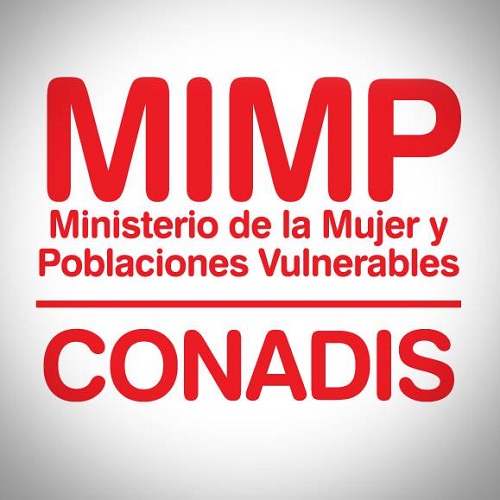 CONTRATACIÓN ADMINISTRATIVA DE SERVICIOS 
	Nº 159-2020- CONADISPROCEDIMIENTO CAS N° 159-2020-CONADISCONVOCATORIA PARA LA CONTRATACIÓN ADMINISTRATIVA DE SERVICIOS DE (01) UN/A ESPECIALISTA EN FISCALIZACIÓN IGENERALIDADESObjeto de la convocatoriaContratar los servicios de ESPECIALISTA EN FISCALIZACIÓN I, para el cumplimiento de las funciones y objetivos de la Entidad.Dependencia, unidad orgánica y/o área solicitanteDIRECCIÓN DE FISCALIZACIÓN Y SANCIONES  1.3	Domicilio LegalAv. Arequipa 375, Urbanización Santa Beatriz, Cercado de LimaDependencia encargada de realizar el procedimiento de contrataciónOficina de Administración – Unidad de Recursos HumanosRequerimientos de plazas CASBase LegalDecreto Supremo N° 002-2016-MIMP, que aprueba el Reglamento de Organización y Funciones del Consejo Nacional para la Integración de las Personas con Discapacidad - CONADIS. Decreto Legislativo Nº 1057, que regula el régimen Especial de Contratación Administrativa de Servicios, modificado por la Ley N° 29849, Ley que establece la eliminación progresiva del Régimen Especial del Derecho Legislativo N° 1057 y otorga derechos laborales.Reglamento del Decreto Legislativo Nº 1057 que regula el Régimen Especial de Contratación Administrativa de Servicios, aprobado por Decreto Supremo Nº 075-2008 y modificado por Decreto Supremo Nº 065-2011-PCM.Resolución de Presidencia Ejecutiva N° 313-2017-SERVIR-PE que aprueba el Anexo N°1 de la "Guía Metodológica para el Diseño de Perfiles de Puestos para Entidades Públicas, aplicable a regímenes distintos a la Ley 30057, Ley del Servicio Civil".Resolución de Presidencia Nº 014-2020-CONADIS/PRE que aprueba la Directiva N° 001-2020-CONADIS/PRE, “Procedimientos para la selección y contratación de personas bajo el régimen especial de Contratación Administrativa de Servicios - Decreto Legislativo N° 1057, en el Consejo Nacional para la Integración de la Persona con Discapacidad – CONADIS”Resolución de Presidencia Nº 028 -2020-CONADIS/PRE que modifica Directiva N° 001-2020-CONADIS/PRE.Las demás disposiciones que resulten aplicables al Contrato Administrativo de Servicios.II	PERFIL DE PUESTONo se admitirán declaraciones juradas para acreditar la experiencia laboral y/o profesional; cursos, diplomados y programas de especialización, ni para acreditar formación académica.III. 	CARACTERÍSTICAS DEL PUESTOPrincipales funciones a desarrollar:Realizar supervisiones y fiscalizaciones, a fin de garantizar el cumplimiento de la Ley N° 29973, Ley General de la Persona con Discapacidad.Atención de los expedientes generados a partir de las denuncias presentadas por incumplimientos de la Ley N° 29973, Ley General de la Persona con Discapacidad.Brindar atención a los administrados y/o ciudadanos que forman parte del proceso de fiscalización.Programar, coordinar y ejecutar actividades administrativas de fiscalización en el ámbito de su jurisdicción y las dispuestas por la Sub Dirección de fiscalización.Suscribir actas de inspección, supervisión y fiscalización.Elaborar los informes de fiscalización correspondientes.Recopilar y elaborar la información que sea requerida por las diferentes áreas del CONADIS.Otras que le sean asignadas por la Sub Dirección de FiscaliCONDICIONES ESENCIALES DEL CONTRATOCRONOGRAMAS Y ETAPAS DEL PROCEDIMIENTO(*) Sujeto a la cantidad de propuestas de postulación que sean recibidas. (**) Sujeto a la cantidad de postulantes y candidatos APTOS para las fases de evaluación curricular.DE LA ETAPA DE EVALUACIÓNLa estructura de los puntajes y factores de evaluación para las tres (03) fases de la etapa de selección: Presentación de propuestas de postulación, evaluación de curricular y entrevista personal, será según el siguiente detalle:EN LA EVALUACIÓN CURRICULAREl postulante que no sustente alguno de los requisitos mínimos del perfil del puesto, y no alcance el puntaje mínimo de 50 puntos en la evaluación curricular, será considerado NO APTO; en consecuencia, no continuará en la siguiente etapa. El postulante que no se presente a una de las etapas del Procedimiento quedará automáticamente descalificado.El postulante que al momento de ser llamado conforme el cronograma y fechas señaladas no se encuentre presente en el lugar designado, será descalificado.El puntaje mínimo requerido en la entrevista es de 30 puntos para ser declarado como APTO.El puntaje total mínimo requerido es de 80 puntos, para ser declarado como ganador y acceder al puesto materia de la presente convocatoria.La vacante del Procedimiento de selección será asignada al postulante que obtenga el mayor puntaje total.EN LA ENTREVISTA PERSONALAsimismo, para poder otorgar las diferentes puntuaciones, los integrantes del Comité de Selección CAS deben considerar la siguiente escala de calificación:El puntaje de la Entrevista Personal se obtiene del promedio de la sumatoria de la calificación realizada por los miembros del comité a cada factor de evaluación. Para alcanzar la condición de APTO los postulantes deben obtener como mínimo el puntaje total de 30 puntos.BONIFICACIONESBonificación por ser personal licenciado de las Fuerzas ArmadasSe otorgará una bonificación del diez por ciento (10%) sobre el puntaje total obtenido, únicamente si son aprobadas todas las fases de evaluación, de conformidad con lo establecido en el artículo 1 de la Resolución de Presidencia Ejecutiva N" 313- 2017-SERVIR/PE, y siempre que el postulante lo haya indicado en el Anexo N" 08 (8.DECLARACIÓN DE PERSONAL PARA BONIFICACIONES ESPECIALES)  y haya adjuntado obligatoriamente copia simple del documento oficial emitido por la autoridad competente que acredite su condición de Licenciado de las Fuerzas Armadas.  Bonificación deportista calificadoSe otorgará una bonificación de acuerdo al Decreto Supremo N' 089-2003-PCM, que aprueba el Reglamento de la Ley N" 27674, Ley que establece el acceso de Deportistas de Alto Nivel a la Administración Pública; el puntaje será de acuerdo a la escala de cinco (5) niveles (entre el 4% y 20%) que se detallan en el artículo 7 del reglamento de la Ley N" 27674.  Se otorgará una bonificación a la nota obtenida en la evaluación curricular. Bonificación por discapacidadSe otorgará una bonificación del quince por ciento (15%) sobre el puntaje total obtenido, únicamente si aprobadas todas las fases de evaluación, de conformidad con lo establecido en el artículo 48 de la Ley N'29973, y siempre que el postulante lo haya indicado en su Ficha del Currículo Vitae y haya adjuntado obligatoriamente el respectivo certificado de discapacidad.DOCUMENTACIÓN A PRESENTAR Presentación de propuestas de postulaciónLa presentación de la documentación por medio virtual se hará a través del aplicativo web de Convocatorias CAS, ingresando al portal web institucional https://www.gob.pe/conadis, sección "Convocatorias de trabajo" (https://sistemas.conadisperu.gob.pe/websrao/public/convocatoria/2020), seleccionado el proceso CAS al que postula, haciendo clic en el botón denominado “postular”, el cual únicamente estará habilitado en la fecha y hora programada de presentación de propuestas de postulación según cronograma.De no poder hacerlo virtual, podrá presentarlo en forma física en la Mesa de Partes de la Sede Central del CONADIS, ubicada en Av. Arequipa N°375, Urb. Santa Beatriz-Lima. La propuesta física se presentará (foliada en número y rubricada de atrás hacia adelante en cada hoja), en folder manila sujeta con fastener y ésta a su vez en un sobre cerrado en la Mesa de Partes de la Unidad Funcional de Trámite Documentario y Atención al Ciudadano del CONADIS, en la/s fecha/s y horario señalado en el cronograma, pasada/s dicha/s fecha/s y horario, las propuestas se entenderán como no presentadas.Documentos Obligatorios a Presentar en forma física o virtual:Solicitud de inscripción firmada y con los datos completos, de acuerdo al Anexo N°06.Ficha Curricular firmada y documentada de acuerdo al formato del Anexo N° 07. Foliada en número y rubricada de atrás hacia adelante en cada hoja, solo en caso la postulación sea física, no siendo aplicable a través de la postulación virtual.Declaraciones Juradas de acuerdo al formato indicado en el Anexo N°08.La omisión de la presentación de estos documentos en la forma señalada, acarrea que el postulante sea declarado no admitido en la etapa respectiva. Los anexos N° 06, 07 y 08 podrán descargarse del aplicativo web de Convocatorias CAS, ingresando al portal web institucional https://www.gob.pe/conadis, sección "Convocatorias de trabajo" (https://sistemas.conadisperu.gob.pe/websrao/public/convocatoria/2020), previo llenado de los campos consignados en dicho aplicativo.La etiqueta que deberá ser utilizada en el folder y sobre manila, si se presenta en forma física, será la siguiente:   8.2 Otra información que resulte convenienteEn caso que el postulante presente documentación que acredite la obtención de títulos, grados y/o estudios de posgrado en el extranjero, estos documentos deberán estar validados conforme lo establecido por la Directiva N' 001-2014- SERVIR/GDCRSC aprobada por Resolución de Presidencia Ejecutiva N'010-20'14-SERVIR/PE. Asimismo, para el caso de documentos expedidos en idioma diferente al castellano, el postulante deberá adjuntar la traducción oficial o certificada.ETAPA DE SUSCRIPCIÓN Y REGISTRO DEL CONTRATO El contrato deberá suscribirse como máximo a los cinco (05) días hábiles, contados a partir del día siguiente de la publicación del resultado final del proceso de selección. Si vencido este plazo, el postulante ganador no suscribe el contrato por causas objetivas imputables a él, se declarará seleccionado al postulante que ocupó el orden de mérito inmediato siguiente para que proceda a la suscripción de contrato, dentro de los cinco (05) días hábiles, contados a partir de la correspondiente comunicación. Para la suscripción de contrato, la persona seleccionada debe encontrarse activa y habida en el Registro Único de Contribuyentes (RUC) de la Superintendencia Nacional de Aduanas y de Administración Tributaria – SUNAT. Los documentos que deberá presentar el/la postulante ganador/a del proceso de selección son los siguientes: Los documentos originales que sustenten el cumplimiento de los requisitos mínimos del perfil del puesto (los mismos que se presentaron en el expediente de postulación), tales como: constancia de egreso o grado académico o título, certificados de cursos de especialización y/o diplomados, capacitaciones u otros que se hayan solicitado en el perfil del puesto; para realizar la verificación y fedateo correspondiente. En caso contar con grados y/o títulos obtenidos en el extranjero deberá presentar al momento de la suscripción el Registro de Titulo, grado, post grado a través del Portal de Servir según DIRECTIVA N°001-2014-SERVIR/GDCRSC aprobada con Resolución de Presidencia Ejecutiva N°10-2014/SERVIR/PE. Para el caso de documentos expedidos en idioma diferente al castellano, el solicitante deberá adjuntar la traducción oficial o certificada de los mismos. Otros documentos que la URH solicite en la publicación de resultados finales. CONSIDERACIONES IMPORTANTESDe no consignar toda la información solicitada durante la fase 1: Presentación de propuestas de postulación, tales como datos personales, laborales, entre otros, será declarado como NO APTO.La documentación que presente el postulante debe ser legible, sin borrones o enmendaduras, caso contrario no será considerada.Respecto al requisito de formación académica, el postulante debe indicar obligatoriamente la fecha de egreso de la formación académica solicitada.Los cursos y/o programas de especialización se deben acreditar mediante un certificado, constancia u otro medio probatorio que incluya las horas totales de duración.El aplicativo de convocatorias CAS, no le permitirá postular si no cumple con los requisitos mínimos establecidos en las bases.No estar inhabilitado administrativa y/o judicialmente para contratar con el Estado.No tener impedimento para contratar conforme a lo previsto en las disposiciones legales sobre la materia.No percibir otro ingreso por el Estado, a excepción de la docencia.No tener antecedentes penales, policiales y/o judiciales.No estar en el Registro Nacional de Deudores Alimentarios Morosos.No estar en el Registro Nacional de Sanciones de Destitución y Despido de SERVIR.No estar incurso en lo dispuesto en la Ley N° 27588, Ley que establece prohibiciones e incompatibilidades de funcionarios y servidores públicos, así como de las personas que prestan servicios al Estado bajo cualquier modalidad contractual, y su Reglamento aprobado por D.S. Nº 019-2002-PCMDE LA DECLARATORIA DE DESIERTO, CANCELACIÓN DE LA CONVOCATORIADeclaratoria de la convocatoria como desiertaLa convocatoria del procedimiento puede ser declarado desierto por el Comité de Selección CAS en alguno de los siguientes supuestos:Cuando no se presentan los postulantes a la convocatoria.Cuando ninguno de los postulantes cumpla con los requisitos mínimos.Cuando, habiendo cumplido los requisitos mínimos, ninguno de los postulantes obtenga el puntaje mínimo en las fases de evaluación de la convocatoria.Cancelación de la convocatoriaA solicitud del área usuaria, el procedimiento de selección puede ser cancelado y sin que ello genere responsabilidad de la entidad, en alguno de los siguientes supuestos:Cuando desaparece la necesidad del servicio con posterioridad al inicio de la convocatoria.Por restricciones presupuestal.Otros supuestos debidamente justificados.ÍTEM / N°CÓDIGO DEL POSTULANTEPUESTODIRECCIÓN / OFICINA012020-159ESPECIALISTA EN FISCALIZACIÓN IDIRECCIÓN DE FISCALIZACIÓN Y SANCIONES  REQUISITOS DETALLEExperienciaGeneral: Cuatro (04) años de experiencia general en el sector público o privado.Especifica:Dos (02) años como analista en la función o la materia del puesto.Un (01) año como analista en la función o la materia del puesto en el sector público.Formación académica, grado académico y/o nivel de estudiosTítulo profesional universitario en: Ingeniería Industrial, Ingeniería Civil, Ingeniería Mecánica o Ingeniería de Transporte.Colegiado y habilitado.Cursos, capacitación, talleres y/o estudios de especializaciónCurso y/o Diplomado en Sistemas Administrativos (Curso mínimo de 20 horas y/o Diplomado mínimo de 90 horas).Habilidades o CompetenciasResponsabilidadProactividad e integridadCapacidad de análisisComunicación EfectivaTrabajo en equipoCapacidad de Planificación y OrganizaciónServicio InstitucionalOrientación a resultados.Otros requisitos o conocimientos para el puesto:Conocimiento de la temática de discapacidad. Conocimiento del proceso de fiscalización. Ofimática a nivel básico.CONDICIONESDETALLELugar de prestación del servicioAv. Arequipa N° 375, Urb. Santa Beatriz – Cercado de Lima.Duración del ContratoInicio: a partir del siguiente día hábil de la suscripción del contrato.Duración: por un (01) mes a partir del siguiente día hábil de la suscripción del contrato, pudiendo ser renovable.Remuneración MensualS/ 5,000.00 (Cinco mil y 00/100 soles) incluye los montos y afiliación de ley, así como toda deducción aplicable al el/la trabajador/a.Otras condiciones del contratoLa modalidad de trabajo podrá ser: Trabajo Presencial, Trabajo Remoto o Trabajo en Modalidades Mixtas.Disponibilidad inmediata para el inicio de labores.No tener impedimento para contratar con el Estado.No tener antecedentes judiciales, policiales, penales o de procesos de determinación de responsabilidades.No tener sanción por falta administrativa vigente y no estar registrado en el REDAMETAPAS DEL PROCEDIMIENTOCRONOGRAMAÁREA RESPONSABLEPublicación del procedimiento en la web www.talentoperu.servir.gob.peDel 20 de octubre al 02 de noviembre de 2020.Unidad de Recursos HumanosPublicación de la convocatoria en la Página Web del CONADIS, sección “Convocatorias de trabajo”.https://sistemas.conadisperu.gob.pe/websrao/public/convocatoria/2020.Del 20 de octubre al 02 de noviembre de 2020.Unidad de Recursos HumanosPresentación de propuestas de postulación Los postulantes podrán inscribirse por medio físico o electrónico, debiendo consignar el número de proceso CAS; el código de postulante; el Ítem al cual postula; apellidos y nombres; número de documento de identidad; dirección de correo electrónico, teléfono, entre otros, y deberán adjuntar los anexos 06, 07 y 08, debidamente firmados.Los anexos 06, 07 y 08 están consignados en los formularios virtuales del aplicativo de Convocatorias CAS, los mismos que una vez llenados deberán descárgalos, firmarlos y finalmente volverlos a cargar en dicho aplicativo y/o imprimirlos para la presentación física, siendo este proceso indispensable para su postulación.La presentación de la documentación por medio virtual se hará a través del aplicativo web de Convocatorias CAS, ingresando al portal web institucional https://www.gob.pe/conadis, sección "Convocatorias de trabajo" (https://sistemas.conadisperu.gob.pe/websrao/public/convocatoria/2020), seleccionado el proceso CAS al que postula, haciendo clic en el botón denominado “postular”, el cual únicamente estará habilitado en la fecha y hora programada de presentación de propuestas de postulación (sección V. CRONOGRAMAS Y ETAPAS DEL PROCEDIMIENTO, de la presentes base).De no poder realizar su postulación a través del aplicativo virtual podrá presentar en forma física en la Mesa de Partes de la Sede Central del CONADIS, ubicada en Av. Arequipa N° 375, Urb. Santa Beatriz-Lima.La presentación de propuestas de postulación virtual y física se realizará en el horario de 8:00 horas a 17:00 horas. Las propuestas de postulación presentadas antes y/o después de la fecha programada no serán admitidas.03 y 04 de noviembre de 2020Unidad de Gestión Documentaria y Atención al Ciudadano – Secretaría General.Unidad de Informática.Evaluación curricular05 y 06 de noviembre de 2020 (*)Comité de Selección CASPublicación de Resultados de Evaluación CurricularLos resultados de la evaluación curricular con la relación de postulantes aptos, no aptos y el cronograma para la entrevista personal o virtual, serán publicados a través de la página web del CONADIS: sección “Convocatorias de trabajo” https://sistemas.conadisperu.gob.pe/websrao/public/convocatoria/2020.09 de noviembre de 2020Unidad de Recursos HumanosEntrevista Personal: Se le comunicará día y hora para la entrevista virtual en la publicación de los resultados de la evaluación curricular.10 de noviembre de 2020 (**)Comité de Selección CASPublicación de resultados de la entrevista personal y el orden demérito final:La publicación de resultados finales se efectuará a través de la página web del CONADIS: sección “Convocatorias de trabajo” https://sistemas.conadisperu.gob.pe/websrao/public/convocatoria/2020. 10 de noviembre de 2020Unidad de Recursos HumanosSuscripción del Contrato Oficina de Recursos Humanos de CONADIS, Av. Arequipa N° 375, Urb. Santa Beatriz – Lima.Del 11 al 17 de noviembre de 2020Unidad de Recursos HumanosRegistro del contrato El 18 de noviembre de 2020Unidad de Recursos HumanosEVALUACIONESPESOPUNTAJE MÍNIMO APROBATORIOPUNTAJE MÁXIMOEVALUACIÓN CURRICULAR (A)60%5060A.     EXPERIENCIA EN AÑOS(Obtendrá el puntaje mínimo aprobatorio de 15 puntos)20%1520AÑOS DE EXPERIENCIA ADICIONALES EN LABORES RELACIONADAS AL PUESTO (UN PUNTO POR CADA AÑO HASTA 5 PUNTOS20%1520B.     FORMACION ACADÉMICA, GRADO ACADÉMICO O NIVEL DE ESTUDIOS                                                                                                    Título Profesional, Licenciatura, Maestría concluida, Estudios de Maestría, Colegiatura y Habilitación, Bachillerato, Estudios Técnicos o Universitarios, Instrucción Secundaria Completa20%2020C.     CAPACITACIÓN                                                                               (Obtendrá el puntaje mínimo aprobatorio de 15 puntos)                                                  20%1520CAPACITACIONES ADICIONALES RELACIONADAS CON EL PUESTO AL QUE POSTULA (UN PUNTO POR CADA CAPACITACION HASTA 5 PUNTOS)20%1520ENTREVISTA PERSONAL O VIRTUAL (B)40%3040DOMINIO TEMÁTICO20%1720FACILIDAD DE COMUNICACIÓN5%35CAPACIDAD ANALÍTICA10%710CULTURA GENERAL5%35TOTAL A + B100%80100ESCALA DE CALIFICACIÓNDominio TemáticoFacilidad de ComunicaciónCapacidad AnalíticaCultura GeneralPor encima de lo esperado205105Dentro de lo esperado17373Por debajo de lo esperado13242Muy por debajo de lo esperado10111